Flexible Working PolicyCreated November 2023ContentsIntroductionWhat is flexible working?Types of flexible workingThe needs of the organisationEligibility Submitting a flexible working requestMeetings regarding flexible workingResponding to a flexible working requestRight to appeal decisionTrialling of new working arrangementsVarying an employee’s contractComplaints and further informationIntroductionThis policy aims to encourage staff to consider flexible working arrangements. The school recognises that a better work-life balance can improve employee motivation, performance and productivity, and reduce stress. Therefore the school wants to support its employees achieve a better balance between work and their other priorities, such as caring responsibilities, leisure activities, further learning and other interests. The school is committed to agreeing any flexible working arrangements, provided that the needs and objectives of both the organisation and the employee can be met. It is the organisation's policy to encourage open discussion with employees. An employee that thinks they may benefit from flexible working is encouraged to contact line manager to arrange an informal discussion to talk about the options.What is flexible working?Flexible working is any type of working arrangement that gives some degree of flexibility on how long, where and when an employee works. The following flexible working options are considered to be the typical arrangements that employees will request but the organisation recognises that there may be alternatives or a combination of options which are suitable to both the organisation and the employee:FlexitimeHome-workingJob-sharingPart-time workingTypes of flexible workingFlexitime allows an employee to choose, within certain limits, when to begin and end work. An employee is required to work during a core time and must work an agreed number of hours during the accounting period of a month. Their hours of attendance will be recorded and added up at the end of each accounting period. A deficit of hours should be made up in the following accounting period. Excess hours may be used to either reduce attendance outside of core hours or, additional leave should be requested and agreed with the employee’s line manager in the same way as annual leave.Home-working is when an employee regularly carries out all, or part of, their duties from home rather than the employer’s premises. The organisation can consider home-working being an occasional agreed day, a mix of home and office based work each week or a full time arrangement.Job-sharing is an arrangement where a full-time post is divided into two part-time roles. The two job holders then share the overall duties and responsibilities. Their skills and the hours each employee wishes to work must be compatible, and meet the needs of the organisation. Pay and benefits are shared in proportion to the hours each works. Job sharing can be considered where the creation of a single part-time post is difficult, or where two individuals wish to work part-time. The suitability of posts for job-sharing will be stated in any internal or external advertisements.Part-time working covers any arrangement where an employee is contracted to work anything less than typical full time hours for the type of work in question. For example, an employee who only works Monday to Wednesday. The organisation believes that all posts will be available on a part-time basis, except where a critical examination by line management proves this to be impracticable. The suitability of posts for part-time working will be stated in any internal or external advertisements.The needs of the SchoolThe school is committed to providing a range of appropriate working patterns. However employees and management need to be realistic and to recognise that not all flexible working options will be appropriate for all roles.Where a flexible working arrangement is proposed the organisation will need to take into account a number of criteria including (but not limited to) the following:the costs associated with the proposed arrangementthe effect of the proposed arrangement on other staffthe need for, and effect on, supervisionthe existing structure of the departmentthe availability of staff resourcesdetails of the tasks specific to the rolethe workload of the rolewhether it is a request for a reasonable adjustment related to a disabilityhealth and safety issuesEligibility Any employee with at least 26 weeks of employment service has a statutory right to request flexible working. Submitting a flexible working requestAn eligible employee is entitled to submit one flexible working request in a 12 month period (an employee is entitled to additional requests if they relate to a statutory entitlement, for example the Equality Act 2010 right to request reasonable adjustments).All requests must be made by email to their Line Manager who will then discuss with the HR Manager.Any request made must include:the date of the applicationthe changes that the employee is seeking to their terms and conditionsthe date from when the employee would like the proposed change to come into effectwhat effect the employee thinks the requested change would have on the organisationhow, in their view, any such effect could be dealt withwhether this is a statutory or non-statutory requestwhether a previous application for flexible working has been madethe dates of any previous applicationsIf the employee is making the request in relation to the Equality Act, e.g. as a reasonable adjustment relating to a disability, this should be made clear in the application.If an application does not contain all of the required information their Line Manager will explain to the employee what additional or amended information they need to provide and ask the employee to resubmit the request.Meetings regarding flexible workingUpon receiving a written request for flexible working  their Line Manager will usually seek to arrange a meeting with the employee to: discuss the requestfind out more about the proposed working arrangementshow it could be of benefit to both the employee and organisationIf a meeting is arranged it will be held within 28 days of the school receiving the request. This time limit may be extended with the agreement of both the employee and the HR Manager.At the meeting the employee may, if they wish, be accompanied by a workplace colleague or a trade union representative.If the employee fails to attend a meeting and then fails to attend a rearranged meeting without good reason, their application will be deemed to have been withdrawn. Where a request can, without further discussion, be approved as stated in the employee's written application a meeting to discuss the request may not be necessary. The employee will be informed of the organisation’s agreement to the request by a confirmation letter as outlined in the section ‘Responding to a flexible working request’ within 28 days of the organisation receiving the request. This time limit may be extended with the agreement of both the employee and HR Manager.Responding to a flexible working requestThe HR Manager will consider the proposed flexible working arrangements, looking at the potential benefits and adverse effects to the employee and to the organisation in implementing the proposed changes. Each request will be considered on a case-by-case basis. Agreeing to one request will not set a precedent or create the right for another employee to be granted a similar change to their working pattern.The employee will be informed in writing of the organisation’s decision as soon as is reasonably practicable, but no later than 14 days after the meeting. The request may be granted in full, in part or refused. The organisation may propose a modified version of the request, the request may be granted on a temporary basis, or the employee may be asked to try the flexible working arrangement for a trial period. If the request is agreed then the employee will be sent a confirmation letter which will include details of the new arrangements. The employee should contact the HR Manager within 14 days if they wish to discuss the new arrangements further, or have any concerns.Right to appeal decisionThe employee has the right to appeal the decision if their request is refused or is only agreed in part.The employee may lodge an appeal within 14 days of being notified of a decision on their application. This should be done in writing and clearly state the grounds on which they are appealing. The appeal will be heard within 14 days. The employee will then be informed of the outcome to their appeal within 14 days of the appeal meeting. These time limits may be extended with the agreement of both the employee and the HR Manager.Trialling new working arrangementsWhere there is some uncertainty about whether the flexible working arrangement is practicable for an employee and/or the organisation a trial period may be agreed. If a trial period is arranged the organisation will allow sufficient time for an employee and their manager to implement and become used to the new working practices before taking any decisions on the viability of a new arrangement.Varying an employee’s contractWhere flexible working practices are agreed as a permanent change, a variation will need to be made to the employee’s contract of employment. A new contract of employment will be sent to the employee within 28 days of the change to the employee’s working pattern being agreed.If the employee has any questions or concerns about the new contract of employment they should contact the HR Manager to discuss the matter further.Where a trial period has been arranged the organisation will provide the employee with a document that details their new working pattern and makes clear that it is only a temporary variation to the terms of the employee's contract. The employee will be informed in writing of the start and end dates of the trial period (although the organisation may reduce or lengthen the trial period where necessary with the agreement of the employee). The organisation will reserve the right, at the end of the agreed trial period, to require the employee to revert to their previous working arrangement.Complaints and further informationThe organisation is strongly opposed to any form of victimisation of individuals who work, or request to work under flexible working arrangements.If an employee feels that they have been treated unfairly or are dissatisfied with any stage of the flexible process, they should raise their concerns informally with their Line Manager. If informal discussions do not resolve the matter to an employee's satisfaction, they should raise a grievance under the organisation's grievance procedure.For further information an employee should refer to the documents listed below and/or contact the HR Manager.Law relating to this document:Employment Rights Act 1996Equality Act 2010Flexible Working Regulations 2014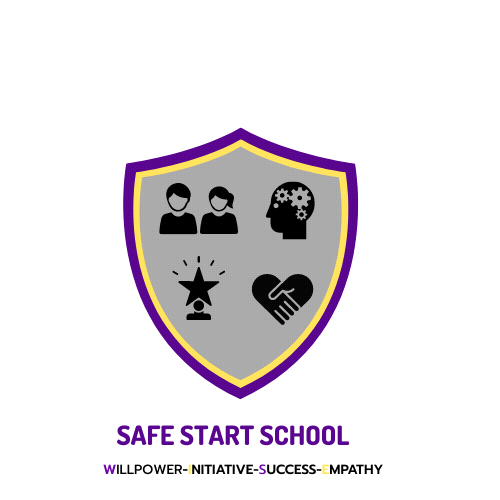 